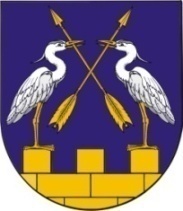 КОКШАЙСКАЯ СЕЛЬСКАЯ       МАРИЙ ЭЛ РЕСПУБЛИКЫСЕ         АДМИНИСТРАЦИЯ  ЗВЕНИГОВО МУНИЦИПАЛ                                            ЗВЕНИГОВСКОГО       РАЙОНЫН КОКШАЙСК           МУНИЦИПАЛЬНОГО РАЙОНА ЯЛ КУНДЕМ          РЕСПУБЛИКИ МАРИЙ ЭЛ АДМИНИСТРАЦИЙЖЕ                      ПОСТАНОВЛЕНИЕ 			                           ПУНЧАЛот  13 мая 2020 года  №74О признании утратившим силу Административного  регламента  администрации муниципального образования «Кокшайское сельское поселение»   по предоставлению муниципальной услуги «Выдача градостроительного плана земельного участка»  В соответствии  с  Градостроительным кодексом Российской Федерации,   руководствуясь Уставом Кокшайской сельской администрации  Звениговского  муниципального  района  Республики Маий Эл,     Кокшайская  сельская администрация П О С Т А Н О В Л Я Е Т:1. Признать  утратившим  силу  следующие  постановления:  	- №90 от 04.05.2017г. Об утверждении административного регламента по предоставлению муниципальной услуги «Выдача градостроительного плана земельного участка»;										- №125 от 10.07.2017г  О внесении изменения  в постановление №90  от  04.05.2017г. «Об утверждении административного регламента по предоставлению муниципальной услуги «Выдача градостроительного плана земельного участка»;											- №174 от 12.09.2017г. О внесении изменения  в постановление №90  от  04.05.2017г. «Об утверждении административного регламента по предоставлению муниципальной услуги «Выдача градостроительного плана земельного участка»  в редакции постановления №125 от 10.07.2017г.2. Настоящее постановление  вступает в силу после его обнародования.Глава  администрации                                                          П.Н.Николаев 